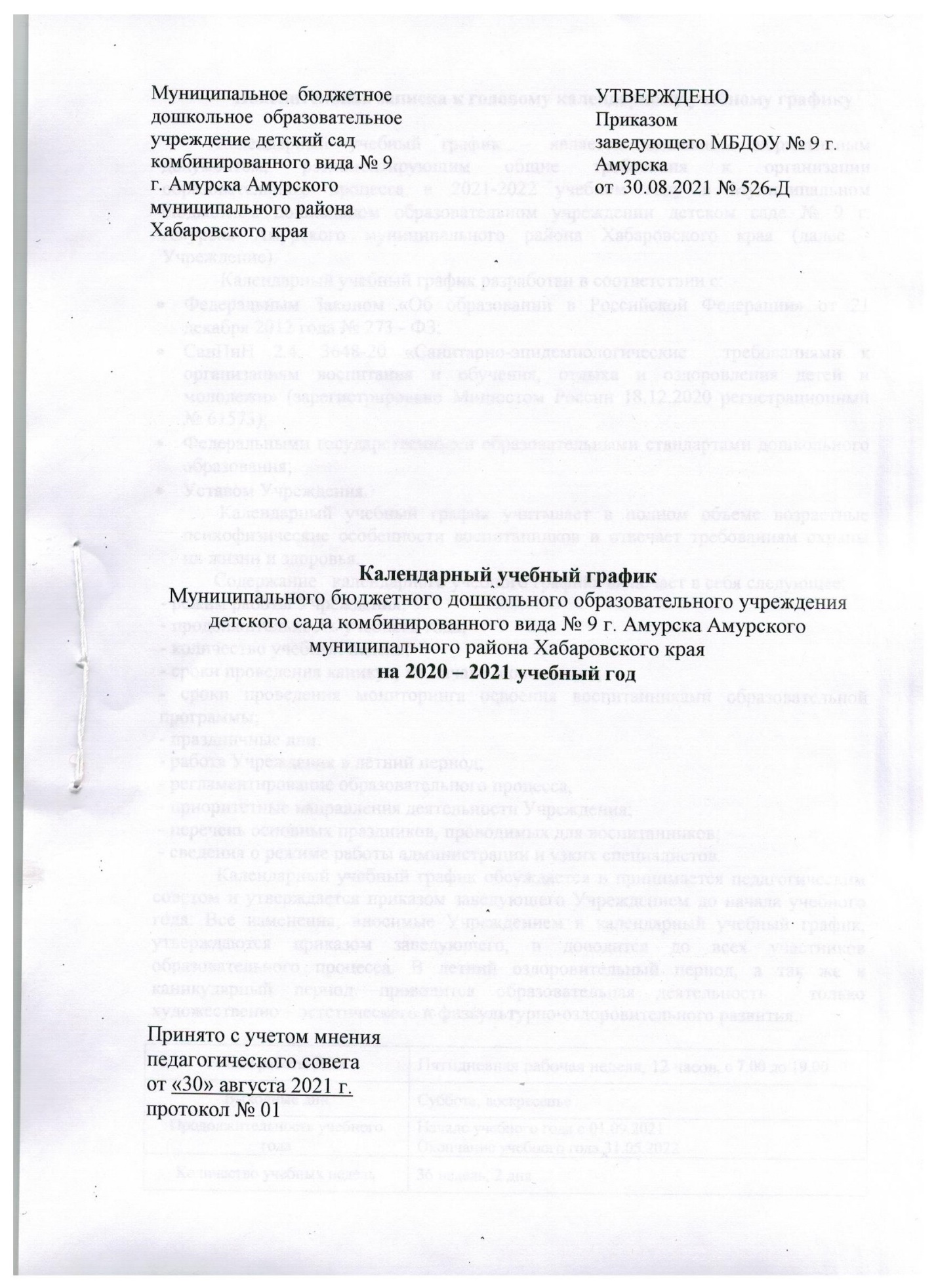 Пояснительная записка к годовому календарному учебному графикуКалендарный учебный график – является локальным нормативным документом, регламентирующим общие требования к организации образовательного процесса в 2021-2022 учебном году в Муниципальном бюджетном дошкольном образовательном учреждении детском саде № 9 г. Амурска Амурского муниципального района Хабаровского края (далее - Учреждение).  Календарный учебный график разработан в соответствии с:Федеральным Законом «Об образовании в Российской Федерации» от 21 декабря 2012 года № 273 - ФЗ;СанПиН 2.4. 3648-20 «Санитарно-эпидемиологические  требованиями к организациям воспитания и обучения, отдыха и оздоровления детей и молодежи» (зарегистрировано Минюстом России 18.12.2020 регистрационный № 61573);Федеральными государственными образовательными стандартами дошкольного образования; Уставом Учреждения.  	 Календарный учебный график учитывает в полном объеме возрастные психофизические особенности воспитанников и отвечает требованиям охраны их жизни и здоровья.	Содержание   календарного учебного графика включает в себя следующее:- режим работы Учреждения;- продолжительность учебного года;- количество учебных недель;- сроки проведения каникул, их начало и окончание;- сроки проведения мониторинга освоения воспитанниками образовательной программы;- праздничные дни;- работа Учреждения в летний период;- регламентирование образовательного процесса,- приоритетные направления деятельности Учреждения;- перечень основных праздников, проводимых для воспитанников;- сведения о режиме работы администрации и узких специалистов. Календарный учебный график обсуждается и принимается педагогическим советом и утверждается приказом заведующего Учреждением до начала учебного года. Все изменения, вносимые Учреждением в календарный учебный график, утверждаются приказом заведующего, и доводится до всех участников образовательного процесса. В летний оздоровительный период, а так же в каникулярный период, проводится образовательная деятельность  только художественно – эстетического и физкультурно-оздоровительного развития.Регламентирование образовательного процессаОбщее количество занятий в неделю в группах:от 1 года до 2 лет - 9 занятий (продолжительность – 8 мин.)от 2 лет до 3 лет - 10 занятий (продолжительность – 10 мин.)от 3 лет до 4 лет - 11 занятий (продолжительность – 15 мин.)от 4 лет до 5 лет - 11 занятий (продолжительность – 20 мин.)от 5 лет до 6 лет - 12 занятий (продолжительность – 25 мин.)от 6 лет до 7 лет - 12 занятий (продолжительность – 30 мин.)В группах компенсирующей направленности для детей с ТНР от 5 – 6 лет и от 6 - 7 лет количество занятий в неделю – 13 продолжительностью 25 и 30 минут соответственно. Перерыв между занятиями – 10 минут.Объем образовательной нагрузки в группах раннего и младшего возрастаОбъем образовательной нагрузки в группах среднего и старшего дошкольного возрастаОбъем образовательной нагрузки в группах старшего дошкольного возраста компенсирующей направленности для детей ТНРОбъем образовательной нагрузки дополнительного образованияПриоритетное направление МБДОУ № 9 г. Амурска – популяризация научных знаний среди детей через внедрение STEAM-технологий. Данное направление успешно  осуществляется через реализацию образовательной области «Познавательное развитие» и интеграцию с другими образовательными областями.	Перечень проводимых праздников для воспитанников:Заведующий образовательного учреждения: Фомина Юлия Андреевна. График работы: понедельник-пятница с 9-00 до 16- 42, обед с 12-00 до 12-30.Прием по личным вопросам: четверг с 10-30 до 18-12. тел.: 8 (42142) 99-6-91Заместитель заведующего по воспитательно-образовательному процессу: Петрухина Ульяна ВикторовнаГрафик работы: понедельник-пятница с 08.30 до 16.12 обед с 12.00 до 12.30.Прием родителей (законных представителей): четверг с 16.00 до 17.00 Главный бухгалтер: Белоусова Ольга ГеоргиевнаГрафик работы: понедельник-пятница: с 8.00 до 16.20. Обед: с 12.00 до 13.00.Бухгалтер: Рудковская Ольга Олеговна. График работы: понедельник-пятница: с 8.00 до 16.20. Обед: с 12.00 до 13.00.Родительская плата принимается ежемесячно с 01 по 20 число с 08.00 до 16.20, обед: с 12.00 до 13.00 часов.Учитель-дефектолог: Поздяева Мария БорисовнаГрафик работы: понедельник, среда, пятница: с 09.00 до 13.00 вторник, четверг: с 14.30 до 18.30.Работа с родителями: четверг с 17.30 до 18.30Педагог-психолог:  Веретенникова Евгения Александровна График работы: понедельник, среда, пятница: с 11.00 до 18.42вторник, четверг: с 8.30 до 16.12. Обед: с 12.30 до 13.00 Работа с родителями: пятница с 17.30 до 18.30.Инструктор по физической культуре:  Енгалычева Татьяна АнатольевнаГрафик работы: понедельник-пятница: с 8.30 до 16.30. Обед: с 12.30 до 14.30Учителя-логопеды: Серегина Ольга ВалерьевнаГрафик работы: понедельник, среда, пятница: с 9.00 до 13.00, вторник, четверг: с 14.30 до 18.30Цыплухина Ольга Алексеевна. График работы: понедельник, среда: с 14.30 до 18.30. Вторник, четверг, пятница: с 9.00 до 13.00Музыкальные руководители:Кормина Юлия ФедоровнаГрафик работы: понедельник, среда, пятница: 08.00 до 14.00. Вторник, четверг: с 12.00 до 18.00. Орехова Наталья СергеевнаГрафик работы: понедельник, среда, пятница: с 12.00 до 18.00. Вторник, четверг: с 08.00 до 14.00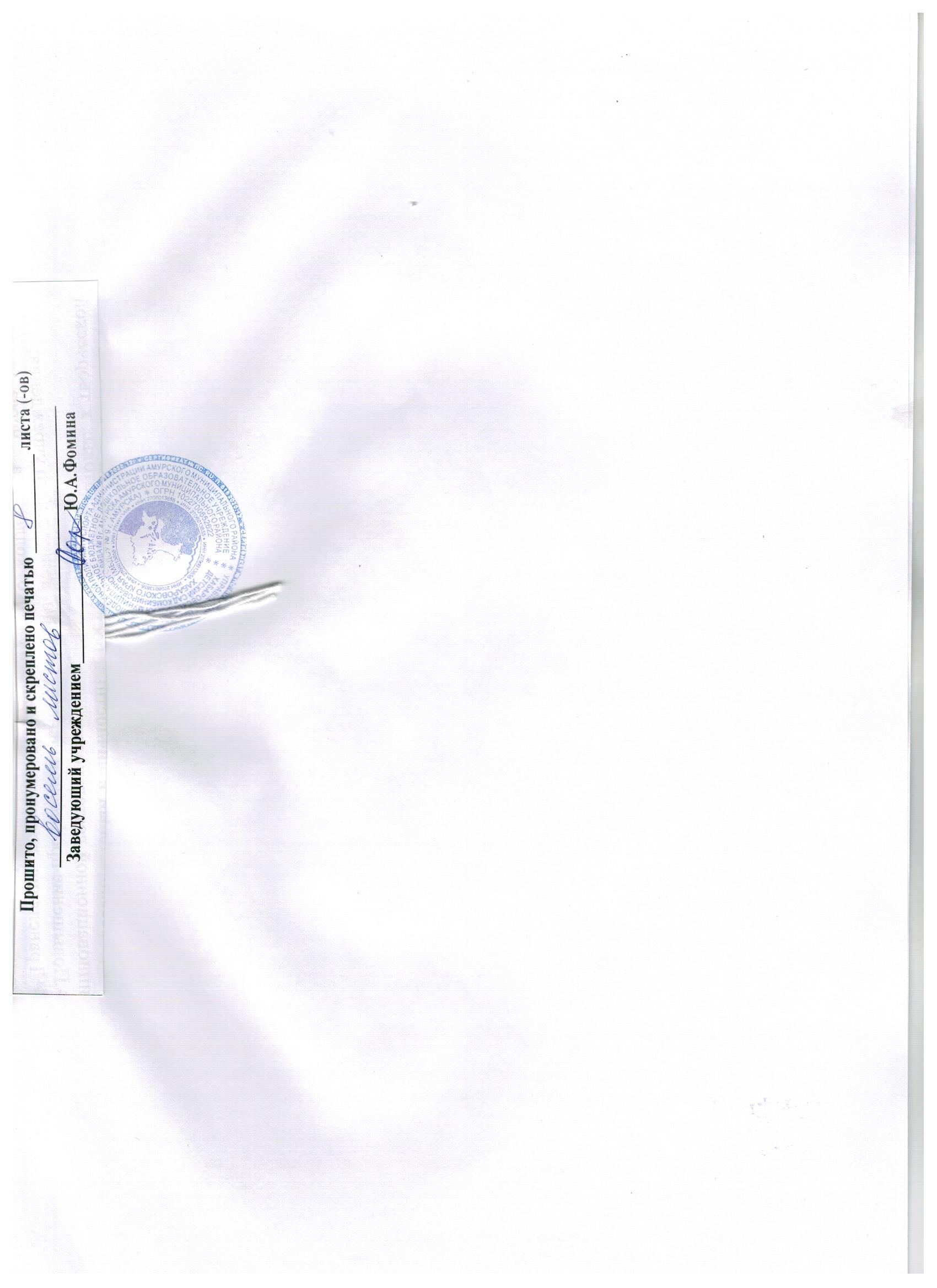 Режим работы ДОУПятидневная рабочая неделя, 12 часов, с 7.00 до 19.00Выходные дниСуббота, воскресеньеПродолжительность учебного годаНачало учебного года с 01.09.2021Окончание учебного года 31.05.2022Количество учебных недель36 недель, 2 дняПродолжительность учебной недели Пять днейСроки проведения каникул с 20.12.2021  по 07.01.2022Летний оздоровительный период:с 01.06.2022 г. по 31.08.2022 г.Сроки проведениямониторинга достижения детьми планируемых результатов освоения основной образовательной программы дошкольного образования: с 16.05.2021 по 27.05.2021 г.Праздничные (нерабочие) дниДень народного единства – 04.11.2021 – 05.11.2021Новогодние праздничные дни – 31.12.2021-07.01.2022День защитника отечества – 23.02.20228 Марта - Международный женский день – 07.03.2022 -08.03.20221 Мая – Праздник Весны и Труда – 02.05.-03.05.20229 Мая – День Победы – 09.05-10.05.2022Образовательные областиОбъем времени на непосредственно образовательную деятельность в неделюОбъем времени на непосредственно образовательную деятельность в неделюОбъем времени на непосредственно образовательную деятельность в неделюГруппы От 1 до 2 летОт 2 до 3 летОт 3 до 4 летПознавательное развитие:- предметная деятельность;- ФЭМП;- ознакомление с окружающим миром;- конструирование8 минут-8 минут8 минут10 минут-10 минут10 минут15 минут15 минут15 минутРечевое развитие 8 минут10 минут15 минутФизическое развитие (2 раза в неделю)16 минут 20 минут45 минутХудожественно-эстетическое развитие:- музыка (2 раза в неделю);- изобразительная деятельность (2 раза в неделю)16 минут-20 минут20 минут30 минут30 минутНедельная образовательная нагрузка1 час 4 минуты1 час 40 минут2 часа 45 минутОбразовательные областиОбъем времени на непосредственно образовательную деятельность в неделюОбъем времени на непосредственно образовательную деятельность в неделюОбъем времени на непосредственно образовательную деятельность в неделюГруппы От 4 до 5 летОт 5 до 6 летОт 6 до 7 лет1. Познавательное развитие:- ФЭМП;- расширение кругозора, познавательно-исследовательская деятельность20 минут20 минут25 минут25 минут30 минут30 минут2. Речевое развитие: - подготовка к обучению грамоте20 минут-25 минут25 минут30 минут30 минут3. Физическое развитие (3 раза в неделю)60 минут 75 минут90 минут4. Художественно-эстетическое развитие:- музыка (2 раза в неделю);- изобразительная деятельность (3 раза в неделю)40 минут60 минут50 минут50 минут60 минут60 минутНедельная образовательная нагрузка3 часа 40 минут 5 часов6 часовОбразовательные областиОбъем времени на непосредственно образовательную деятельность в неделюОбъем времени на непосредственно образовательную деятельность в неделюГруппы От 5 до 6 летОт 6 до 7 лет1. Речевое развитие (3 раза в неделю)75 минут90 минут2. Познавательное развитие:- ФЭМП;- расширение кругозора, познавательно-исследовательская деятельность25 минут25 минут30 минут30 минут3. Физическое развитие (3 раза в неделю)75 минут90 минут4. Художественно-эстетическое развитие:- музыка (2 раза в неделю);- изобразительная деятельность (3 раза в неделю)50 минут75 минут60 минут90 минутНедельная образовательная нагрузка5 часов 35 минут6 часов 30 минутНаправления развитияНазвание кружкаВозрастная группаКоличество занятий в неделюОбъем времени на дополнительную образовательную деятельность в неделюИнтеллектуально-познавательное Кружок «Занимательная логика»Средний дошкольный возраст (4-5лет)120 минутЕстественно-научной направленностиКружок по экологическому образованию «Зеленая планета»Старший дошкольный возраст (6-7 лет)130 минутЕстественно-научной направленностиКружок на основе STEAM-лаборатории «ЭврикаСтарший дошкольный возраст (5-6 лет, 6 – 7 лет)1125 минут30 минутЕстественно-научной направленностиКружок по экспериментальной деятельности «Все, что не известно, очень интересно»Старший дошкольный возраст (5-6 лет)125 минутФизкультурно-спортивноеСекция «Фитбол-гимнастика» Средний и старший возраст (4-5 лет, 5-6 лет, 6-7 лет)1120 минут25 минутФизкультурно-спортивноеОздоровительно-развивающий кружок «Здоровейка»Средний и старший дошкольный возраст (4-5 лет, 5-6 лет, 6-7 лет)11120 минут25 минут30 минутХудожественно-эстетическоеКружок по хореографии «Танцуют дети на планете»Старший дошкольный возраст (5-6 лет)125 минутХудожественно-эстетическоеВокальный кружок «Соловушка»Старший дошкольный возраст (6-7лет)130 минутКружок по нетрадиционным техникам рисованияМладший дошкольный возраст (3-4 лет)115 минутТехнической направленностиКружок по конструированию «Самоделкин»Средний дошкольный возраст (4-5 лет)120 минутТехнической направленностиКружок по техническому творчеству «Юный техник»Старший дошкольный возраст (4-5лет)120 минутТуристско-краеведческой направленностиКружок по краеведению «Маленький краевед»Средний дошкольный возраст (5-6 лет)125 минутСоциально-педагогической направленностиКружок по мультипликации «Я творю мир»Старший дошкольный возраст (5-6 лет, 6 – 7 лет)1125 минут30 минутКружок по формированию финансовой грамотности «Юный экономист»Старший дошкольный возраст (5-6 лет, 6 – 7 лет)1125 минут30 минутНаправления познавательного развитияФормы образовательной деятельностиРазвитие познавательно-исследовательской деятельности.Формирование целостной куртины мира, расширение кругозора детейЭкспериментирование. Поисковая деятельность.Наблюдение природных явлений в реальной жизни.Моделирование проблемных ситуаций. Эвристические беседы. Использование энциклопедических данных.Метод наглядного моделирования.Организация работы в мини-лабораториях, мини-музеях.Создание коллекций разных материалов.Проектная деятельность.Развивающие игры.Создание мультипликационных фильмов с помощью мульт-студии.STEAM-проектыФормирование элементарных математических представлений1. Комплект игр и упражнений с цветными счетными палочками Кюизенера 2. Логические блоки  Дьенеша 3. Игры – головоломки  для детей с 5 до 7 лет4. Сюжетно-дидактические игры с математическим содержанием5. Танграм6. Развивающие игры Б.П. Никитина, В.В. ВоскобовичаРазвитие технического творчества1. Конструирование 2. З-Д моделирование3. Робототехника4. Экспериментирование№МероприятиеСрокОтветственные1.«День знаний»;«Осенняя Олимпиада».сентябрь  Воспитатели2.Золотая осень - «Праздник урожая».октябрь Музыкальные руководители3.«Новогодний калейдоскоп»декабрьМузыкальные руководители4.«День защитника Отечества»февральВоспитателиМузыкальные руководителиинструктор по физической культуре5.«В гости к Масленице»5 мартаМузыкальные руководители6.«Мам и бабушек поздравим!»МартМузыкальные руководители7.«День космонавтики. Гагаринский урок»АпрельВоспитатели8.«День победы»МайМузыкальные руководители, инструктор по физической культуре8.«Выпуск детей в школу»Май Воспитатели, Музыкальные руководители